                                                                             RESUMEVINAY KUMAR GAUR          				vinaygaurtwelve@gmail.comAdd- kanti nagar, tansen road, gwalior		Mob. 8770330046Summary:-About 1 years of  experience in home classes   experience in mathematics( aptitude and advance)Academic Details:-Professional Experience:-Home classes in morena.Qualified ssc mts (73/75 maths),  ssc cgl 2017  pre.  (23/25 math) and mains(math 172/200  part).Qualified mp police 2017 (84/100)marks   and si exam. Qualified rrb group d with 79/100 Mark's. Qualified rrb ALP cbt 1 and cbt 2(68/100). Qualified many other exam like vyapam and central   exams.        Description :-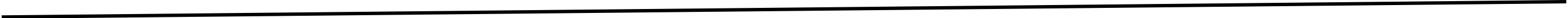  Teach both tricky and standard mathod mathematics. ( aptitude and advanced)Experienced study 8+ math famous teacher. Like hannu sir , badam sir, y.s jadon sir , ankit jain sir etcPersonal Information:-Father’s Name :    Mr. Ramvaran gaurMother’s Name:    Smt. Premlata gaurDate Of Birth :      25 june 1994Sex:	                  MaleMarital Status:	    UnmarriedNationality:            IndianLanguages:             English, HindiEmail id :	     vinaygaurtwelve@gmail.comContact :                 8770330046, 8982242930Declaration:-I hereby affirm that all the information given above is true and correct to the best of my belief and knowledge.Date:Place: gwalior									SignatureVinay kumar gaurName Of ExaminationBoard/ UniversityYear of passingPercent Of MarksB.E.ITM gwalior201570%(M1,M3 A+ grade)12Th  MP Board201185% (maths 97/100)